ZadanieWykorzystując możliwości formatowania tekstu w edytorze tekstu stwórz oświadczenie wg wzoru: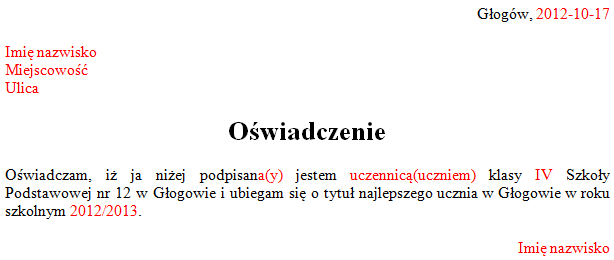 